
Tips for å øke tilbudet av grønnsaker i barnehagen
Illustrasjonsfoto: colourbox.com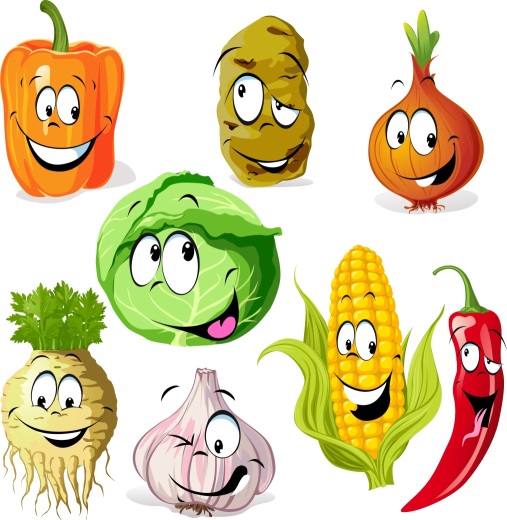 Planlegg innkjøp av grønnsaker hver ukeInkluder gjerne barna i planleggingenVarier type grønnsaker og tilberedningsmetodeFor eksempel rå, kokt, stekt, bakt og mostGrønnsaker kan også «gjemmes» i pastasaus, supper, mos og smoothieServer «ventegrønnsaker»Server gjerne grønnsaker før eller mellom måltiderOfte spiser barn mer grønnsaker når de er sultneDet kan være lurt å servere frukt og grønnsaker til ulike måltider, barn 
foretrekker ofte fruktOm dere synes det tar mye tid å kutte opp grønnsakerKutt opp grønnsakene samtidig som barna sitter ned til et måltid Om dere synes grønnsaker er dyrt En tubeost og en pakke med salami koster omtrent like mye som 2 kilo gulrøtter, 3 agurker og 2 paprikaer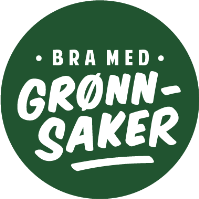 